 Échange avec le Lycée JJ Henner d’Altkirch 2017/18Le 6 novembre, on a attendu nos correspondants d’Altkirch à la gare de Dresde. Cette année, c’étaità nous de participer à l’échange avec les Alsaciens en PremièreAbiBac. Même si on avait seulement une semaine avec nos amis, on a passé de bons moments inoubliables. Le sujet de notre échange était « l’identité de l’autre à traversla poésie, l’art et la musique franco-allemand(e) ». On n’a pas seulement travaillé intensément sur les projets, mais on aaussi visité des musées à Dresde et à Leipzig. Avecles projets à l’école, les excursions et le temps qu’on a passé le soir avec les autres, on peut dire qu’on avait un échange réussi et on est tous joyeux de revoir nos corres en avril- cette fois à Altkirch. Nicole Hollmann, en Première AbiBac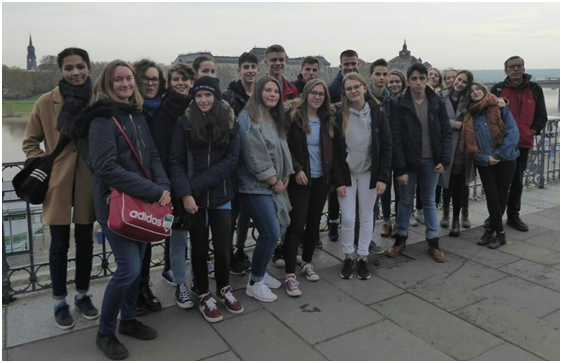 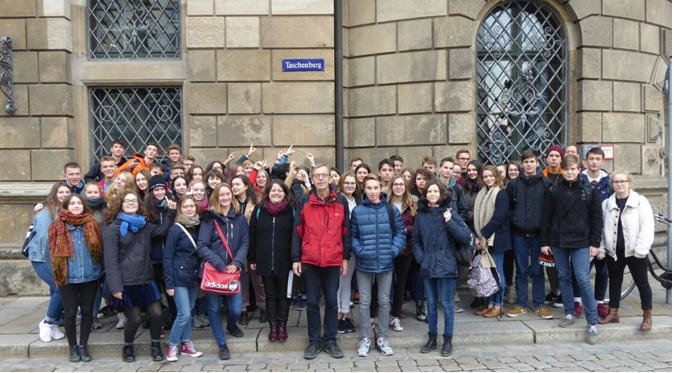 